2nd November 2017Dear Applicant,Thank you for your enquiry regarding the recently advertised post at Chorlton High School.  I have attached some information about the school, which I hope you will find useful.  In addition you will find a wealth of information on our website.Chorlton High School is a vibrant and truly comprehensive school that prides itself on being a centre of learning excellence for the Chorlton community.We are a rapidly developing, diverse and innovative academy accelerating on its journey to becoming truly outstanding. We are a mixed, multi-cultural and multi-faith school catering for 1,500 students aged 11-16 and are proud to be at the heart of our local community. The schools last full Ofsted Inspection, September 2011, highlighted many outstanding features whilst their recent short visit, July 2016, commented on the high quality teaching, curriculum and safeguarding within the school.The school’s academic transformation is a credit to the relentless commitment of students, parents and staff. We work closely with students at an individual level to ensure the fulfilment of their academic potential whilst providing rich and diverse cultural and social experiences. We are proud of our students, past and present, who leave us as well-rounded, confident and respectful citizens.Facilities in all curriculum areas are outstanding and enable students to access learning experiences of the highest quality on a daily basis. Complementing this is Chorlton High School's talented, dedicated and diligent team of staff, who make creativity, happiness and success central to every student’s daily experience.Excellent teaching and learning is at the heart of all that we do. We are a designated Teaching School and one of the lead schools in the Manchester Teaching School Alliance. Our ambitious, imaginative and cutting edge practice provides exemplary experiences and outcomes for our students and we share our innovative strategies regularly across the city, region and in the national arena to promote achievement and excellence for all.We are committed to recruiting and retaining outstanding practitioners onto our teaching and our support teams to ensure that our students achieve their very best and are led by happy, dedicated and highly skilled staff. As part of this commitment we ensure ongoing training and personalised development for all staff. We have an exciting calendar of CPD training events; active and motivating sessions focused on Teaching and Learning, student attainment and staff well-being.The value that we place in our staff is reflected in the fact that we are extremely proud to hold the Investors In People Gold Award.  We also offer a wide range of other benefits to staff including: excellent pension schemes (Teachers Pension for Teaching Staff, Greater Manchester Pension Fund for support staff), cycle to work scheme and childcare vouchers.  We also have a strong focus on staff wellbeing, providing support for healthcare costs plus access to counselling and 24 hour telephone healthcare advice through the BUPA Health Cash Plan.We are passionate about our school and we hope that you are equally passionate about the potential to join us on our future journey.  The closing date for signed applications is 12 noon on Friday, 24th November 2017.  I look forward to hearing from you.Yours sincerely,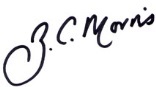 Zoe MorrisHeadteacher